Iowa Department						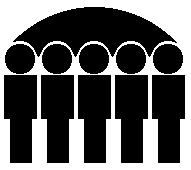 Of Human ServicesKevin W. Concannon, DirectorDependent Adult Abuse ReportJuly 2002 – December 2002Reported Dependent Adult Abuse by CountyPrepared by Department of Human Services     Page 1Dependent Adult Abuse ReportJuly 2002 – December 2002Reported Dependent Adult Abuse by County (cont)Report Series D – 3     Page 2Dependent Adult Abuse ReportJuly 2002 – December 2002Characteristics of the CasesReport Series D – 3     Page 3Dependent Adult Abuse ReportJuly 2002 – December 2002Characteristics of the Cases (cont)Report Series D – 3     Page 4Dependent Adult Abuse ReportJuly 2002 – December 2002Service InformationReport Series D – 3     Page 5Dependent Adult Abuse ReportJuly 2002 – December 2002Service Information (cont)Report Series D – 3     Page 6REGION I:   Sioux CityREGION I:   Sioux CityREGION I:   Sioux CityREGION I:   Sioux CityREGION I:   Sioux CityREGION I:   Sioux CityREGION I:   Sioux CityREGION I:   Sioux CityCountyNumber ReportedNumber DeterminedPercent DeterminedCountyNumber ReportedNumber DeterminedPercent DeterminedBuena Vista100.0%Lyon00-Calhoun00-O'Brien400.0%Cherokee400.0%Osceola00-Clay00-Palo Alto00-Crawford200.0%Plymouth3133.3%Dickinson00-Pocahontas00-Emmet00-Sac00-Hamilton200.0%Sioux6350.0%Humboldt00-Webster2428.3%Ida00-Woodbury36719.4%Kossuth22100.0%Wright100.0%TOTAL851517.6%REGION II:   WaterlooREGION II:   WaterlooREGION II:   WaterlooREGION II:   WaterlooREGION II:   WaterlooREGION II:   WaterlooREGION II:   WaterlooREGION II:   WaterlooCountyNumber ReportedNumber DeterminedPercent DeterminedCountyNumber ReportedNumber DeterminedPercent DeterminedAllamakee600.0%Fayette00-Black Hawk67811.9%Floyd10110.0%Bremer9111.1%Franklin100.0%Buchanan500.0%Grundy100.0%Butler11100.0%Hancock44100.0%Cerro Gordo10660.0%Howard100.0%Chickasaw00-Mitchell00-Clayton00-Winnebago00-Delaware00-Winneshiek700.0%Dubuque6116.7%Worth00-TOTAL1282217.2%REGION III:   Des MoinesREGION III:   Des MoinesREGION III:   Des MoinesREGION III:   Des MoinesREGION III:   Des MoinesREGION III:   Des MoinesREGION III:   Des MoinesREGION III:   Des MoinesCountyNumber ReportedNumber DeterminedPercent DeterminedCountyNumber ReportedNumber DeterminedPercent DeterminedBoone9333.3%Marion6233.3%Dallas17423.5%Marshall25312.0%Hardin8112.5%Polk2887425.7%Jasper18633.3%Story15213.3%Madison3266.7%Warren400.0%TOTAL3939724.7%REGION IV:   Council BluffsREGION IV:   Council BluffsREGION IV:   Council BluffsREGION IV:   Council BluffsREGION IV:   Council BluffsREGION IV:   Council BluffsREGION IV:   Council BluffsREGION IV:   Council BluffsCountyNumber ReportedNumber DeterminedPercent DeterminedCountyNumber ReportedNumber DeterminedPercent DeterminedAdair2150.0%Mills00-Adams00-Monona300.0%Audubon00-Montgomery10110.0%Carroll800.0%Page300.0%Cass00-Pottawattamie21733.3%Clarke100.0%Ringgold11100.0%Decatur3266.7%Shelby200.0%Fremont100.0%Taylor3133.3%Greene00-Union00-Guthrie6233.3%Wayne00-Harrison500.0%TOTAL691521.7%REGION V:   Cedar RapidsREGION V:   Cedar RapidsREGION V:   Cedar RapidsREGION V:   Cedar RapidsREGION V:   Cedar RapidsREGION V:   Cedar RapidsREGION V:   Cedar RapidsREGION V:   Cedar RapidsCountyNumber ReportedNumber DeterminedPercent DeterminedCountyNumber ReportedNumber DeterminedPercent DeterminedAppanoose400.0%Lee11218.2%Benton300.0%Linn51713.7%Cedar200.0%Louisa100.0%Clinton351542.9%Lucas22100.0%Davis200.0%Mahaska00-Des Moines9111.1%Monroe6233.3%Henry300.0%Muscatine1317.7%Iowa300.0%Poweshiek300.0%Jackson11100.0%Scott1613924.2%Jefferson3266.7%Tama9222.2%Johnson321443.8%Van Buren00-Jones600.0%Wapello1700.0%Keokuk400.0%Washington100.0%TOTAL3828823.0%STATE TotalsSTATE TotalsSTATE TotalsSTATE TotalsNumber ReportedNumber DeterminedPercent DeterminedAll Regions105723722.4%Not Reported3133.33%Total106023822.5%Characteristics of the ReporterCharacteristics of the ReporterCharacteristics of the ReporterCharacteristics of the ReporterCharacteristics of the ReporterCharacteristics of the ReporterCharacteristics of the ReporterCharacteristics of the ReporterCharacteristics of the ReporterCharacteristics of the ReporterType of ReporterType of ReporterNumber ReportedNumber DeterminedPercent DeterminedType of ReporterType of ReporterNumber ReportedNumber DeterminedPercent DeterminedVictim, self-referralVictim, self-referral600.0%Friend, Neighbor29724.1%Caretaker, self-referralCaretaker, self-referral00-Anonymous34514.7%Caretaker, not perpetratorCaretaker, not perpetrator501836.0%Other60114824.6%Sibling10220.0%Other Relative881011.4%Not Reported2424819.8%TotalTotal106023822.5%Characteristics of the Dependent AdultCharacteristics of the Dependent AdultCharacteristics of the Dependent AdultCharacteristics of the Dependent AdultCharacteristics of the Dependent AdultCharacteristics of the Dependent AdultCharacteristics of the Dependent AdultCharacteristics of the Dependent AdultCharacteristics of the Dependent AdultCharacteristics of the Dependent AdultAge at Time of AbuseNumber ReportedNumber DeterminedPercent DeterminedNumber of Abuse Related FatalitiesEthnicityNumber ReportedNumber DeterminedPercent DeterminedNumber of Abuse Related FatalitiesUnder 21501530.0%0White, Not Hispanic73917523.7%121 - 30572238.6%0Black, Not Hispanic361027.8%031 - 40551221.8%0American Indian or Alaskan Native100.0%041 - 50632946.0%0Asian or Pacific Islander100.0%051 - 60882730.7%0Hispanic600.0%061 - 6448714.6%0Indo-Chinese00-065 and Over50010821.6%1Other22100.0%0Not Reported199189.0%0Unknown2755118.5%0Total106023822.5%Total106023822.5%SexNumber ReportedNumber DeterminedPercent DeterminedNumber of Abuse Related FatalitiesNumber of Abuse Related FatalitiesMale3749625.7%1Female63813220.7%0Not Reported481020.8%0Total106023822.5%1Number of Previous Founded ReportsNumber of Previous Founded ReportsNumber of Previous Founded ReportsNumber of Previous Founded ReportsNumber ReportedNumber DeterminedPercent DeterminedNone101322322.0%One or Two381026.3%Three or More8562.5%Unknown100.0%Total106023822.5%Characteristics of the Primary CaretakerCharacteristics of the Primary CaretakerCharacteristics of the Primary CaretakerCharacteristics of the Primary CaretakerCharacteristics of the Primary CaretakerCharacteristics of the Primary CaretakerCharacteristics of the Primary CaretakerCharacteristics of the Primary CaretakerCharacteristics of the Primary CaretakerRelationship to Dependent AdultNumber ReportedNumber DeterminedPercent DeterminedRelationship to Dependent AdultRelationship to Dependent AdultNumber ReportedNumber DeterminedPercent DeterminedParent751722.7%State Facility Staff            (Non-health care facility)State Facility Staff            (Non-health care facility)00-Brother/Sister21942.9%Private Facility Staff            (Non-health care facility)Private Facility Staff            (Non-health care facility)422559.5%Son/Daughter1803418.9%Health Care FacilityHealth Care Facility200.0%Niece/Nephew12433.3%OtherOther00-Other Relative981919.4%UnknownUnknown00-Friend25624.0%Not ReportedNot Reported00-Guardian/Conservator400.0%No CaretakerNo Caretaker2205525.0%Sub-Total4158921.4%Sub-TotalSub-Total2648030.3%TotalTotal67916924.9%Characteristics of the Non-Facility CaretakerCharacteristics of the Non-Facility CaretakerCharacteristics of the Non-Facility CaretakerCharacteristics of the Non-Facility CaretakerCharacteristics of the Non-Facility CaretakerCharacteristics of the Non-Facility CaretakerCharacteristics of the Non-Facility CaretakerCharacteristics of the Non-Facility CaretakerCharacteristics of the Non-Facility CaretakerAge of CaretakerNumber ReportedNumber DeterminedPercent DeterminedEthnicity of CaretakerNumber ReportedNumber ReportedNumber DeterminedPercent DeterminedUnder 21500.0%White, Not Hispanic3593596818.9%21 - 3019315.8%Black, Not Hispanic1919210.5%31 - 40762634.2%American Indian or Alaskan Native1100.0%41 - 50852124.7%Asian or Pacific Islander1100.0%51 - 60471123.4%Hispanic3300.0%61 - 641300.0%Indo-Chinese000-65 and Over5459.3%Other2200.0%Not Reported1162521.6%Unknown30302170.0%Total4159121.9%Total4154159121.9%Sex of CaretakerNumber ReportedNumber DeterminedPercent DeterminedEmployment StatusNumber ReportedNumber ReportedNumber DeterminedPercent DeterminedMale1803821.1%Employed Full-time1181182117.8%Female2315122.1%Employed Part-time3838821.1%Not Reported4250.0%Unemployed, Available3737718.9%Not in Labor Force1451452416.6%Unknown4747817.0%Not Reported30302376.7%Total4159121.9%Total4154159121.9%Service StatusService StatusService StatusService StatusService StatusService StatusService StatusService StatusService StatusService StatusCase StatusAbuse DeterminedAbuse Not DeterminedTotal DeterminedCase StatusAbuse DeterminedAbuse Not DeterminedTotal DeterminedCase Closed:Case Closed:Case Open:Case Open:No need for service84418502Further assessment pending373168Service not accepted by dependent adult34952Service accepted voluntarily by the dependent adult56104160Service not available404Service ordered by the court235Status Not ReportedStatus Not Reported52217269         Total         Total2388221060Resulting Services PlannedAbuse DeterminedAbuse Not DeterminedTotal DeterminedNo ServicesNo Services2593118At least one serviceAt least one service63128191Not Reported or an Invalid Code UsedNot Reported or an Invalid Code Used150601751         Total         Total2388221060Type of Services PlannedAbuse DeterminedAbuse Not DeterminedTotal DeterminedType of Services PlannedAbuse DeterminedAbuse Not DeterminedTotal DeterminedAlternative Living for AdultsAlternative Living for AdultsClient Assessment/Case Management178Residential Treatment41721Chore000Residential Care628Employment/Education000Family Life Homes000Homemaker01010Day Care Activities for AdultsDay Care Activities for AdultsHousing000Adult Day Care077Legal Services404Work Activity000Material Aid000Shelter Work178Mobile/Congregate Meals022Family PlanningFamily Planning000Substance Abuse101Health Related ServicesHealth Related Services000Court Ordered Client Oversight000Home Management ServicesHome Management Services000In-Home Health Care51419Mental Health ServiceMental Health Service102434Allied - Not Listed Above111829Adult Protective ServiceAdult Protective Service413980Childrens Services000Transportation ServiceTransportation Service000         Total84147231Evaluation ResultsEvaluation ResultsEvaluation ResultsInvestigative ResultsInvestigative ResultsInvestigative ResultsType of Abuse ReportedNumber of CasesPercent of TotalType of AbuseNumber of CasesPercent of TotalPhysical Injury12712.0%Physical Injury171.6%Unreasonable Confinement40.4%Unreasonable Confinement00.0%Cruel Punishment10.1%Cruel Punishment00.0%Sexual232.2%Sexual80.8%Exploitation19618.5%Exploitation868.1%Denial of Critical Care42039.6%Denial of Critical Care726.8%Self-Denial of Critical Care24322.9%Self-Denial of Critical Care555.2%Unknown/Not Reported464.3%     Type of Abuse Sub-Total23822.5%     Total1060100%None69465.5%No Abuse - Service Need Identified70.7%     None/No Abuse Sub-Total70166.1%Not Reported12111.4%                Grand Total1060100%